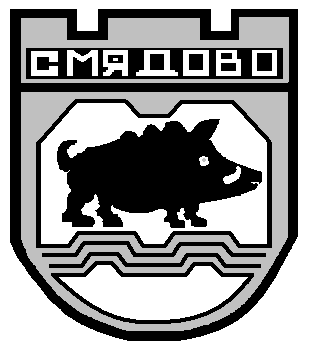 ЗАУПРАВЛЕНИЕ И РАЗПОРЕЖДАНЕ С ИМОТИ, ОБЩИНСКА СОБСТВЕНОСТ ПРЕЗ 2020г.януари 2020 г.ОБХВАТ НА ПРОГРАМАТАІ.   Общи положения.ІІ. Прогноза за очакваните приходи и необходимите разходи, свързани с придобиването, управлението и разпореждането с имоти – общинска собственост.Описание на имотите, които общината има намерение да предложи за предоставяне под наем и/или аренда, за продажба, за внасяне като непарична вноска в капитала на търговски дружества, за учредяване на ограничени вещни права или за предоставяне на концесия.Описание на имотите, които общината има намерение да предложи за замяна срещу имоти на граждани или юридически лица, с подробно описание на имотите, които общината желае да получи в замяна.Описание на имотите, които общината има намерение да придобие в собственост и способите за тяхното придобиване.Обектите, за изграждането на които е необходимо отчуждаване на частни имоти;Обектите по т. VI от първостепенно значение;Други данни, определени от Общинския съвет.І. ОБЩИ  ПОЛОЖЕНИЯГодишната програма на Община Смядово за управление и разпореждане с имоти, общинска собственост през 2020г. се приема на основание чл.8, ал.9 от Закона за общинската собственост. По своята същност програмата е отворен документ и може да се актуализира през годината.Разработването на настоящата програма е продиктувано не само от нормативните изисквания, но и от необходимостта за усъвършенстване на плановата дейност на Общинския съвет и на общинската администрация при управлението и разпореждането с недвижими имоти, отчитане на настъпилите законодателни и нормативни промени и нови приоритети на общинското ръководство, както и при кандидатстване по програми, проекти и споразумения за ефективно и рационално управление на общинската собственост.Основният принцип при управлението и разпореждане с имоти общинска собственост трябва да е съобразен с чл.11 ал.1 от Закона за общинската собственост, където законово са регламентирани принципите за нейното управление, а именно “в интерес на населението в общината, съобразно разпоредбите на закона и с грижата на добър стопанин”.Главната цел на Програмата за управление и разпореждане с имоти общинска собственост през 2020 год. ще бъде защита на обществения интерес, подобряване социалната, техническата и екологичната структура на общината.Постигането на тези цели изисква:гарантиране на по-ефективно управление и повишаване приходите от стопанисването на общинската собственост;упражняване на по-системен контрол върху събираемостта на приходите от наеми, данъци, такси и цени на услуги;вземане на целесъобразни управленски решения, и стриктно прилагане на законодателството, което регламентира действията по отношение на собствеността за ефикасно и ефективно управление;търсене на възможности и решения за подобряване на състоянието на  общинската собственост, повишаване приходите от собствеността и правилното планиране в общинския бюджет;Общинската собственост е постоянен източник на приходи за общинския бюджет и обезпечава финансирането на голяма част от общинските дейности. Реализацията на тези цели изисква анализа на състоянието на общинската собственост и възможностите за нейното развитие, както и очертаване на най-важните проблеми и приоритети, които общината трябва да реши за подобряване на управлението, стопанисването и опазването на общинската собственост. Както в досегашната дейност така, и занапред при управлението и разпореждането с общинско имущество, община Смядово се ръководи от принципите на законосъобразност, откритост, целесъобразност, равнопоставеност, максимална ефективност в действията, прозрачност и гарантиране на обществения интерес.	II. Прогноза за очакваните приходи и необходимите разходи, свързани с придобиването, управлението и разпореждането с имоти – общинска собственост.очаквани приходиНЕОБХОДИМИ РАЗХОДИОчакваните приходи и разходи в програмата са прогнозни и направени въз основа на действащите договори за отдадени под наем и продадени обекти и земеделски земи през 2019г., както и направените разходи при тяхното стопанисване и управление.III. имоти, които общината ЩЕ предложи за предоставяне под наем, продажба, учредяване на вещни права И предоставяне на концесия.Основните мотиви на общинска администрация за извършване на разпоредителни сделки с имоти, общинска собственост,  са продиктувани във връзка с осигуряване на приходи за общината и удовлетворяване на постъпили сериозни инвестиции, свързани със създаване на благоприятна икономическа среда, нови работни места, промяна облика на общината и др.IV. имоти, които общината има намерение да предложи за замяна срещу имоти на граждани или юридически лица, с подробно описание на имотите, които общината желае да получи в замяна.При постъпили предложения за замяна на имот – общинска собственост със собствен имот или вещни права от граждани или юридически лица, ще се процедира по реда на чл.40 от Закона за общинската собственост и в съответствие с Наредбата за реда за придобиване, управление и разпореждане с общинско имущество.V.Описание на имотите, които общината има намерение да ПРИДОБИЕ И СПОСОБИТЕ ЗА ТЯХНОТО ПРИДОБИВАНЕ.През 2020 г. Община Смядово има намерение да придобие имоти или части от тях, както следва: Земеделските земи, възстановени на община Смядово  от общинската служба земеделие /земи по чл.19 от ЗСПЗЗ/ и актуването им като общинска собственост. При необходимост може да бъде инициирана процедура за промяна предназначението на тези имоти;При постъпване на конкретни предложения и/или инвестиционни намерения до кмета на общината, същите ще се изпълняват по реда на чл.34 от Закона за общинската собственост и в съответствие с Наредбата за реда за придобиване, управление и разпореждане с общинско имущество. VI. Обекти и обекти от първостепенно значение, за изграждането на които е необходимо отчуждаване на частни имоти.През 2020 г. не се предвижда изграждане на обекти и обекти от първостепенно значение, за които е необходимо отчуждаване на частни имоти.VII.	ЗАКЛЮЧЕНИЕНастоящата Програма за управление и разпореждане с имотите – общинска собственост в Община Смядово през 2020 г. се приема на основание чл.8, ал.9 от Закона за общинската собственост. Отделните процедури ще бъдат прилагани съгласно разпоредбите на Закона за общинската собственост, Закона за собствеността, Закона за собствеността и ползването на земеделските земи, Закона за концесиите и др. и съответните правилници и наредби по прилагането им. Програмата  има отворен характер в своята реализация, позволяващ гъвкавост при нейното изпълнение и  може да се актуализира през годината в зависимост от конкретните условия и нормативната уредба.Настоящата Програма за управление и разпореждане с имотите – общинска собственост е приета с Решение №32 по Протокол №1 от 30.01.2020 година на Общински съвет – Смядово.№по редВид дейностОчаквани приходив лв.От управление на имоти – общинска собственостОт управление на имоти – общинска собственостОт управление на имоти – общинска собственост1.Отдаване под наем на помещения15 0002.Отдаване под наем на терени4 5003.Отдаване под наем на жилища8 5004.Наем на земеделска земя в т.ч.:83 500  4.1Отдаване под наем на земеделска земя, в т.ч. училищни земи60 000  4.2Неправомерно ползване на земеделски земи „бели петна”2 500  4.3Отдаване под наем на пасища, мери3 0004.4Полски пътища по реда на чл.37в, ал.16 от ЗСПЗЗ18 0005.Отдаване на концесия на язовири – Янково, Александрово4 000Всичко от управление на имоти – общинска собственостВсичко от управление на имоти – общинска собственост115 500От разпореждане с имоти – общинска собственостОт разпореждане с имоти – общинска собственостОт разпореждане с имоти – общинска собственост1.Продажба на имоти – общинска собственост 100 0002.Ползване на дървесина от общинските горски територии120 000Всичко от разпореждане с имоти - общинска собственостВсичко от разпореждане с имоти - общинска собственост250 000Всичко приходиВсичко приходи365 500№по редВид дейностОчаквани разходив лв.1.За технически дейности (скици, разделяне или обединяване на имоти, заснемане на имоти, обявления и др.)50002.За маркиране на корен при ползване на дървесина от общинските горски територии120003.За управление на горските територии, собственост на Община Смядово60004.Поддържане на минерализовани ивици30005.За намаляване популацията на безстопанствените кучета на територията на Община Смядово50006.Почистване на пасища, мери 50007.Авторски надзор на Горскостопански план6000Всичко разходиВсичко разходи42 000№по ред№по редОписание на имотаОписание на имотаОписание на имотаОписание на имотаОписание на имотаИмоти, които Община Смядово има намерение да предостави под наемИмоти, които Община Смядово има намерение да предостави под наемИмоти, които Община Смядово има намерение да предостави под наемИмоти, които Община Смядово има намерение да предостави под наемИмоти, които Община Смядово има намерение да предостави под наемИмоти, които Община Смядово има намерение да предостави под наемИмоти, които Община Смядово има намерение да предостави под наем1.1.ПИ с идентификатор 67708.304.171, с площ от 5,795 дка, ул.“Патлейна“, гр.СмядовоПИ с идентификатор 67708.304.171, с площ от 5,795 дка, ул.“Патлейна“, гр.СмядовоПИ с идентификатор 67708.304.171, с площ от 5,795 дка, ул.“Патлейна“, гр.СмядовоПИ с идентификатор 67708.304.171, с площ от 5,795 дка, ул.“Патлейна“, гр.СмядовоПИ с идентификатор 67708.304.171, с площ от 5,795 дка, ул.“Патлейна“, гр.Смядово2.2.ПИ с идентификатор 67708.308.434, с площ от 931 кв.м, административен адрес: гр. Смядово ул.“Стара планина“  №1аПИ с идентификатор 67708.308.434, с площ от 931 кв.м, административен адрес: гр. Смядово ул.“Стара планина“  №1аПИ с идентификатор 67708.308.434, с площ от 931 кв.м, административен адрес: гр. Смядово ул.“Стара планина“  №1аПИ с идентификатор 67708.308.434, с площ от 931 кв.м, административен адрес: гр. Смядово ул.“Стара планина“  №1аПИ с идентификатор 67708.308.434, с площ от 931 кв.м, административен адрес: гр. Смядово ул.“Стара планина“  №1а3.3.ПИ с идентификатор 67708.305.380, с площ от 409 кв.м, административен адрес: гр. Смядово ул.“Начо Гайдов“  №8ПИ с идентификатор 67708.305.380, с площ от 409 кв.м, административен адрес: гр. Смядово ул.“Начо Гайдов“  №8ПИ с идентификатор 67708.305.380, с площ от 409 кв.м, административен адрес: гр. Смядово ул.“Начо Гайдов“  №8ПИ с идентификатор 67708.305.380, с площ от 409 кв.м, административен адрес: гр. Смядово ул.“Начо Гайдов“  №8ПИ с идентификатор 67708.305.380, с площ от 409 кв.м, административен адрес: гр. Смядово ул.“Начо Гайдов“  №84.4.Поземлен имот с идентификатор 67708.305.379, с площ от 350 кв.м., административен адрес: гр. Смядово, ул. „Начо Гайдов”№6Поземлен имот с идентификатор 67708.305.379, с площ от 350 кв.м., административен адрес: гр. Смядово, ул. „Начо Гайдов”№6Поземлен имот с идентификатор 67708.305.379, с площ от 350 кв.м., административен адрес: гр. Смядово, ул. „Начо Гайдов”№6Поземлен имот с идентификатор 67708.305.379, с площ от 350 кв.м., административен адрес: гр. Смядово, ул. „Начо Гайдов”№6Поземлен имот с идентификатор 67708.305.379, с площ от 350 кв.м., административен адрес: гр. Смядово, ул. „Начо Гайдов”№65.5.Поземлен имот с идентификатор 67708.307.265, с площ 1543 кв.м, административен адрес: гр. Смядово, ул. „Бежанска” Поземлен имот с идентификатор 67708.307.265, с площ 1543 кв.м, административен адрес: гр. Смядово, ул. „Бежанска” Поземлен имот с идентификатор 67708.307.265, с площ 1543 кв.м, административен адрес: гр. Смядово, ул. „Бежанска” Поземлен имот с идентификатор 67708.307.265, с площ 1543 кв.м, административен адрес: гр. Смядово, ул. „Бежанска” Поземлен имот с идентификатор 67708.307.265, с площ 1543 кв.м, административен адрес: гр. Смядово, ул. „Бежанска” 6.6.Сграда за търговия №5, идентификатор 67708.308.53.3, площ от 50 кв.м., административен адрес: гр. Смядово, ул. „Захари Ж. Величков” №2дСграда за търговия №5, идентификатор 67708.308.53.3, площ от 50 кв.м., административен адрес: гр. Смядово, ул. „Захари Ж. Величков” №2дСграда за търговия №5, идентификатор 67708.308.53.3, площ от 50 кв.м., административен адрес: гр. Смядово, ул. „Захари Ж. Величков” №2дСграда за търговия №5, идентификатор 67708.308.53.3, площ от 50 кв.м., административен адрес: гр. Смядово, ул. „Захари Ж. Величков” №2дСграда за търговия №5, идентификатор 67708.308.53.3, площ от 50 кв.м., административен адрес: гр. Смядово, ул. „Захари Ж. Величков” №2дЗемеделски земи, които Община Смядово  има намерение да предостави под наем и/или арендаЗемеделски земи, които Община Смядово  има намерение да предостави под наем и/или арендаЗемеделски земи, които Община Смядово  има намерение да предостави под наем и/или арендаЗемеделски земи, които Община Смядово  има намерение да предостави под наем и/или арендаЗемеделски земи, които Община Смядово  има намерение да предостави под наем и/или арендаЗемеделски земи, които Община Смядово  има намерение да предостави под наем и/или арендаЗемеделски земи, които Община Смядово  има намерение да предостави под наем и/или арендаНаселено мястоНаселено мястоМестностПлощИмот №НТП1.гр. Смядовогр. Смядово"Лопова"10,26267708.139.3вр. неизп. нива (угар,орница)2.гр. Смядовогр. Смядово"Лопова"8,30167708.139.9вр. неизп. нива (угар,орница)3.гр. Смядовогр. Смядово"Лопова"2,80467708.139.68вр. неизп. нива (угар,орница)4.гр. Смядовогр. Смядово"Дълга чука"14,00267708.168.64вр. неизп. нива (угар,орница)5.гр. Смядовогр. Смядово"Дълга чука"4,05267708.168.68вр. неизп. нива (угар,орница)6.гр. Смядовогр. Смядово"Дълга чука"4,05567708.168.71вр. неизп. нива (угар,орница)7.гр. Смядовогр. Смядово"Дълга чука"5,21967708.168.72вр. неизп. нива (угар,орница)8.гр. Смядовогр. Смядово"Дълга чука"4,05267708.168.78вр. неизп. нива (угар,орница)9.гр. Смядовогр. Смядово„Стоев обил“3,55767708.51.880нива10.гр. Смядовогр. Смядово„Качица“1,69067708.149.1нива11.гр. Смядовогр. Смядово„Краището“2,40967708.253.1овощна градина12.с. Янковос. Янково"Гюрчен учрум"15,000009080нива13.с. Янковос. Янково"Соук пунар"2,535029044нива14.с. Янковос. Янково"Соук пунар"5,773029047нива15.с. Янковос. Янково"Соук пунар"4,763029051нива16.с. Янковос. Янково"Под село"4,000026072нива17.с. Янковос. Янково„Чифлик алан“2,059000003нива18.с. Янковос. Янково„Чифлик алан“1,851000004нива19.с. Янковос. Янково„Чифлик алан“1,722000005нива20.с. Янковос. Янково„Чифлик алан“1,158000006нива21.с. Янковос. Янково„Чифлик алан“1,899000008нива22.с. Янковос. Янково„Чифлик алан“4,232000009нива23.с. Янковос. Янково„Чифлик алан“0,988000010нива24.с. Янковос. Янково„Чифлик алан“0,980000011нива25.с. Янковос. Янково„Чифлик алан“1,758000013нива26.с.Александровос.Александрово„Алашки рът”6,309074010посевна площ27.с. Ново Янковос. Ново Янково„Край вратника”10,500033020нива28.с. Веселиновос. Веселиново„Ермен чеир”7,000039021нива29.с. Кълновос. Кълново"Джевезлика"37,454000040овощна градина30.с. Кълновос. Кълново„Вехти лозя”58,394010082нива31.с. Кълновос. Кълново„Юрта”3,626017006нива32.с. Кълновос. Кълново„Юрта”5,089017007нива33.с. Кълновос. Кълново„Юрта”4,656017029нива34.с. Кълновос. Кълново„Юрта”5,969017044нива35.с. Кълновос. Кълново„Ясак – под шосето”3,024016008нива36.с. Кълновос. Кълново„Ясак – под шосето”0,557016017нива37.с. Кълновос. Кълново„Ясак – под шосето”2,736016031нива38.с. Кълновос. Кълново„Ясак – под шосето”2,121016034нива39.с. Бял брягс. Бял бряг„Срещу Камчия”4,349064005посевна площ40.с. Бял брягс. Бял бряг„Чавдарлъка“1,707201001посевна площ41.с.Желъдс.Желъд„Фонда“5,370010010индустр. култура42.с.Желъдс.Желъд„Фонда“2,999010014индустр. култура43.гр. Смядовогр. Смядово„Гемеджиево тръне“28,73467708.285.470пасище, мера44.гр. Смядовогр. Смядово„В село”57,42267708.281.69пасище, мера45.гр. Смядовогр. Смядово„Смесито”2,16367708.281.213пасище, мера46.гр. Смядовогр. Смядово„Смесито”1,69367708.108.50пасище, мера47.гр. Смядовогр. Смядово„Смесито”2,20067708.107.72пасище, мера48.гр. Смядовогр. Смядово„Смесито”3,23067708.281.72пасище, мера49.гр. Смядовогр. Смядово„Смесито”2,22467708.226.667пасище, мера50.гр. Смядовогр. Смядово“Гемеджиево тръне”част67708.283.399пасище, мера51.гр. Смядовогр. Смядово“Гемеджиево тръне”част67708.283.929пасище, мера52.гр. Смядовогр. Смядово“Гемеджиево тръне”4,64967708.283.527пасище, мера53.гр. Смядовогр. Смядово“Гемеджиево тръне”56,45867708.283.523пасище, мера54.гр. Смядовогр. Смядово“Гемеджиево тръне”49,54667708.283.557пасище, мера55.гр. Смядовогр. Смядово„Ачмите”9,62767708.285.454пасище, мера56.гр. Смядовогр. Смядово„Ачмите”44,54967708.285.453пасище, мера57.гр. Смядовогр. Смядово“Дерин кюше”32,36267708.36.184пасище, мера58.гр. Смядовогр. Смядово“Чукара”,11,36667708.58.652пасище, мера59.гр. Смядовогр. Смядово“Чукара”3,82667708.58.993пасище, мера60.гр. Смядовогр. Смядово“Малък Йордан”4,30767708.157.883пасище, мера61.гр. Смядовогр. Смядово“Рубинча”2,87267708.202.878пасище, мера62.гр. Смядовогр. Смядово“Над село”60,00067708.89.133пасище, мера63.гр. Смядовогр. Смядово“Кераната”20,00067708.99.79пасище, мера64.гр. Смядовогр. СмядовоДядо Станева чешма16,21367708.84.123ливада65.с. Кълновос. Кълново“Чеирлъка”6,489015029пасище, мера66.с. Кълновос. Кълново“Бахчата”12,969000060пасище, мера67.с. Кълновос. Кълново“Цвятка”15,404000183пасище, мера68.с. Кълновос. Кълново“Юрта”17,843022006пасище, мера69.с. Янковос. Янково“Ун куйсу”30,000013076пасище, мера70.с. Янковос. Янково“Ун куйсу”11,499013010пасище, мера71.с. Янковос. Янково  „Ташараса”18,394007079пасище, мера72.с. Янковос. Янково“Чифлик алан”6,787033041пасище, мера73.с. Александровос. Александрово“Алашки рът”102,891000225пасище, мера74.с. Александровос. Александрово“Алашки рът”1,347000238пасище, мера75.с. Веселиновос. Веселиново“Байова кория”1,119012005ливада76.с. Веселиновос. Веселиново“Байова кория”2,125012011ливада77.с. Желъдс. Желъд“Моста”5,058000140пасище, мера78.с. Желъдс. Желъд“Фонда”22,469000042пасище, мерапроектираните в плана за земеразделяне полски пътища и отразените в плана за земеразделяне, в картата на съществуващи и възстановими стари граници и в картата на възстановената собственост напоителни канали, които не функционират, попадащи в масиви за ползване, включени в заповедите на директора на ОД „Земеделие“ – Шумен по 37в, ал.4 от ЗСПЗЗпроектираните в плана за земеразделяне полски пътища и отразените в плана за земеразделяне, в картата на съществуващи и възстановими стари граници и в картата на възстановената собственост напоителни канали, които не функционират, попадащи в масиви за ползване, включени в заповедите на директора на ОД „Земеделие“ – Шумен по 37в, ал.4 от ЗСПЗЗпроектираните в плана за земеразделяне полски пътища и отразените в плана за земеразделяне, в картата на съществуващи и възстановими стари граници и в картата на възстановената собственост напоителни канали, които не функционират, попадащи в масиви за ползване, включени в заповедите на директора на ОД „Земеделие“ – Шумен по 37в, ал.4 от ЗСПЗЗпроектираните в плана за земеразделяне полски пътища и отразените в плана за земеразделяне, в картата на съществуващи и възстановими стари граници и в картата на възстановената собственост напоителни канали, които не функционират, попадащи в масиви за ползване, включени в заповедите на директора на ОД „Земеделие“ – Шумен по 37в, ал.4 от ЗСПЗЗпроектираните в плана за земеразделяне полски пътища и отразените в плана за земеразделяне, в картата на съществуващи и възстановими стари граници и в картата на възстановената собственост напоителни канали, които не функционират, попадащи в масиви за ползване, включени в заповедите на директора на ОД „Земеделие“ – Шумен по 37в, ал.4 от ЗСПЗЗпроектираните в плана за земеразделяне полски пътища и отразените в плана за земеразделяне, в картата на съществуващи и възстановими стари граници и в картата на възстановената собственост напоителни канали, които не функционират, попадащи в масиви за ползване, включени в заповедите на директора на ОД „Земеделие“ – Шумен по 37в, ал.4 от ЗСПЗЗИмоти, които Община Смядово  има намерение да продадеИмоти, които Община Смядово  има намерение да продадеИмоти, които Община Смядово  има намерение да продадеИмоти, които Община Смядово  има намерение да продадеИмоти, които Община Смядово  има намерение да продадеИмоти, които Община Смядово  има намерение да продадеИмоти, които Община Смядово  има намерение да продаде1.Поземлен имот с идентификатор 67708.308.32, с площ от 651 кв.м., за който е отреден УПИ VI-1067, кв. 69 по ЗРП на гр. Смядово, вид територия – урбанизирана, с начин на трайно ползване – ниско застрояване (до 10 м), ведно с построените в имота сгради: сграда с идентификатор 67708.308.32.1 – ЗП 61 кв.м, брой етажи – 1, предназначение – жилищна сграда, еднофамилна; сграда с идентификатор 67708.308.32.2 – ЗП 15 кв.м, брой етажи – 1, предназначение – селскостопанска; административен адрес: гр. Смядово, ул. „Захари Ж. Величков” № 24Поземлен имот с идентификатор 67708.308.32, с площ от 651 кв.м., за който е отреден УПИ VI-1067, кв. 69 по ЗРП на гр. Смядово, вид територия – урбанизирана, с начин на трайно ползване – ниско застрояване (до 10 м), ведно с построените в имота сгради: сграда с идентификатор 67708.308.32.1 – ЗП 61 кв.м, брой етажи – 1, предназначение – жилищна сграда, еднофамилна; сграда с идентификатор 67708.308.32.2 – ЗП 15 кв.м, брой етажи – 1, предназначение – селскостопанска; административен адрес: гр. Смядово, ул. „Захари Ж. Величков” № 24Поземлен имот с идентификатор 67708.308.32, с площ от 651 кв.м., за който е отреден УПИ VI-1067, кв. 69 по ЗРП на гр. Смядово, вид територия – урбанизирана, с начин на трайно ползване – ниско застрояване (до 10 м), ведно с построените в имота сгради: сграда с идентификатор 67708.308.32.1 – ЗП 61 кв.м, брой етажи – 1, предназначение – жилищна сграда, еднофамилна; сграда с идентификатор 67708.308.32.2 – ЗП 15 кв.м, брой етажи – 1, предназначение – селскостопанска; административен адрес: гр. Смядово, ул. „Захари Ж. Величков” № 24Поземлен имот с идентификатор 67708.308.32, с площ от 651 кв.м., за който е отреден УПИ VI-1067, кв. 69 по ЗРП на гр. Смядово, вид територия – урбанизирана, с начин на трайно ползване – ниско застрояване (до 10 м), ведно с построените в имота сгради: сграда с идентификатор 67708.308.32.1 – ЗП 61 кв.м, брой етажи – 1, предназначение – жилищна сграда, еднофамилна; сграда с идентификатор 67708.308.32.2 – ЗП 15 кв.м, брой етажи – 1, предназначение – селскостопанска; административен адрес: гр. Смядово, ул. „Захари Ж. Величков” № 24Поземлен имот с идентификатор 67708.308.32, с площ от 651 кв.м., за който е отреден УПИ VI-1067, кв. 69 по ЗРП на гр. Смядово, вид територия – урбанизирана, с начин на трайно ползване – ниско застрояване (до 10 м), ведно с построените в имота сгради: сграда с идентификатор 67708.308.32.1 – ЗП 61 кв.м, брой етажи – 1, предназначение – жилищна сграда, еднофамилна; сграда с идентификатор 67708.308.32.2 – ЗП 15 кв.м, брой етажи – 1, предназначение – селскостопанска; административен адрес: гр. Смядово, ул. „Захари Ж. Величков” № 24Поземлен имот с идентификатор 67708.308.32, с площ от 651 кв.м., за който е отреден УПИ VI-1067, кв. 69 по ЗРП на гр. Смядово, вид територия – урбанизирана, с начин на трайно ползване – ниско застрояване (до 10 м), ведно с построените в имота сгради: сграда с идентификатор 67708.308.32.1 – ЗП 61 кв.м, брой етажи – 1, предназначение – жилищна сграда, еднофамилна; сграда с идентификатор 67708.308.32.2 – ЗП 15 кв.м, брой етажи – 1, предназначение – селскостопанска; административен адрес: гр. Смядово, ул. „Захари Ж. Величков” № 242.Поземлен имот с идентификатор 67708.308.689, с площ от 586 кв.м, административен адрес: гр. Смядово, ул. „Хан Крум”Поземлен имот с идентификатор 67708.308.689, с площ от 586 кв.м, административен адрес: гр. Смядово, ул. „Хан Крум”Поземлен имот с идентификатор 67708.308.689, с площ от 586 кв.м, административен адрес: гр. Смядово, ул. „Хан Крум”Поземлен имот с идентификатор 67708.308.689, с площ от 586 кв.м, административен адрес: гр. Смядово, ул. „Хан Крум”Поземлен имот с идентификатор 67708.308.689, с площ от 586 кв.м, административен адрес: гр. Смядово, ул. „Хан Крум”Поземлен имот с идентификатор 67708.308.689, с площ от 586 кв.м, административен адрес: гр. Смядово, ул. „Хан Крум”3.Поземлен имот с идентификатор 67708.306.660, с площ от 438 кв.м, административен адрес: гр. Смядово, ул. „Тополница”, за който е отреден УПИ II - ООД, кв. 63а по РП на гр. СмядовоПоземлен имот с идентификатор 67708.306.660, с площ от 438 кв.м, административен адрес: гр. Смядово, ул. „Тополница”, за който е отреден УПИ II - ООД, кв. 63а по РП на гр. СмядовоПоземлен имот с идентификатор 67708.306.660, с площ от 438 кв.м, административен адрес: гр. Смядово, ул. „Тополница”, за който е отреден УПИ II - ООД, кв. 63а по РП на гр. СмядовоПоземлен имот с идентификатор 67708.306.660, с площ от 438 кв.м, административен адрес: гр. Смядово, ул. „Тополница”, за който е отреден УПИ II - ООД, кв. 63а по РП на гр. СмядовоПоземлен имот с идентификатор 67708.306.660, с площ от 438 кв.м, административен адрес: гр. Смядово, ул. „Тополница”, за който е отреден УПИ II - ООД, кв. 63а по РП на гр. СмядовоПоземлен имот с идентификатор 67708.306.660, с площ от 438 кв.м, административен адрес: гр. Смядово, ул. „Тополница”, за който е отреден УПИ II - ООД, кв. 63а по РП на гр. Смядово4.Придаваема част към УПИ III-42, кв.49 по ЗРП на гр. Смядово, представляващо ПИ с идентификатор 67708.305.681, с площ от 91 кв.м Придаваема част към УПИ III-42, кв.49 по ЗРП на гр. Смядово, представляващо ПИ с идентификатор 67708.305.681, с площ от 91 кв.м Придаваема част към УПИ III-42, кв.49 по ЗРП на гр. Смядово, представляващо ПИ с идентификатор 67708.305.681, с площ от 91 кв.м Придаваема част към УПИ III-42, кв.49 по ЗРП на гр. Смядово, представляващо ПИ с идентификатор 67708.305.681, с площ от 91 кв.м Придаваема част към УПИ III-42, кв.49 по ЗРП на гр. Смядово, представляващо ПИ с идентификатор 67708.305.681, с площ от 91 кв.м Придаваема част към УПИ III-42, кв.49 по ЗРП на гр. Смядово, представляващо ПИ с идентификатор 67708.305.681, с площ от 91 кв.м 5.Едностаен апартамент, идентификатор 67708.308.52.4.61, площ от 37,64 кв.м., административен адрес: гр. Смядово, ул. „ Ришки проход“ № 23, вх. 4, ет. 4, ап. 61Едностаен апартамент, идентификатор 67708.308.52.4.61, площ от 37,64 кв.м., административен адрес: гр. Смядово, ул. „ Ришки проход“ № 23, вх. 4, ет. 4, ап. 61Едностаен апартамент, идентификатор 67708.308.52.4.61, площ от 37,64 кв.м., административен адрес: гр. Смядово, ул. „ Ришки проход“ № 23, вх. 4, ет. 4, ап. 61Едностаен апартамент, идентификатор 67708.308.52.4.61, площ от 37,64 кв.м., административен адрес: гр. Смядово, ул. „ Ришки проход“ № 23, вх. 4, ет. 4, ап. 61Едностаен апартамент, идентификатор 67708.308.52.4.61, площ от 37,64 кв.м., административен адрес: гр. Смядово, ул. „ Ришки проход“ № 23, вх. 4, ет. 4, ап. 61Едностаен апартамент, идентификатор 67708.308.52.4.61, площ от 37,64 кв.м., административен адрес: гр. Смядово, ул. „ Ришки проход“ № 23, вх. 4, ет. 4, ап. 617.Едностаен апартамент, идентификатор 67708.308.52.4.64, площ от 40,08 кв.м., административен адрес: гр. Смядово, ул. „ Ришки проход“ № 23, вх. 4, ет. 5, ап. 64Едностаен апартамент, идентификатор 67708.308.52.4.64, площ от 40,08 кв.м., административен адрес: гр. Смядово, ул. „ Ришки проход“ № 23, вх. 4, ет. 5, ап. 64Едностаен апартамент, идентификатор 67708.308.52.4.64, площ от 40,08 кв.м., административен адрес: гр. Смядово, ул. „ Ришки проход“ № 23, вх. 4, ет. 5, ап. 64Едностаен апартамент, идентификатор 67708.308.52.4.64, площ от 40,08 кв.м., административен адрес: гр. Смядово, ул. „ Ришки проход“ № 23, вх. 4, ет. 5, ап. 64Едностаен апартамент, идентификатор 67708.308.52.4.64, площ от 40,08 кв.м., административен адрес: гр. Смядово, ул. „ Ришки проход“ № 23, вх. 4, ет. 5, ап. 64Едностаен апартамент, идентификатор 67708.308.52.4.64, площ от 40,08 кв.м., административен адрес: гр. Смядово, ул. „ Ришки проход“ № 23, вх. 4, ет. 5, ап. 648.Едностаен апартамент, идентификатор 67708.308.52.3.37, площ от 40,08 кв.м., административен адрес: гр. Смядово, ул. „ Ришки проход“ № 23, вх. 3, ет. 1, ап. 37Едностаен апартамент, идентификатор 67708.308.52.3.37, площ от 40,08 кв.м., административен адрес: гр. Смядово, ул. „ Ришки проход“ № 23, вх. 3, ет. 1, ап. 37Едностаен апартамент, идентификатор 67708.308.52.3.37, площ от 40,08 кв.м., административен адрес: гр. Смядово, ул. „ Ришки проход“ № 23, вх. 3, ет. 1, ап. 37Едностаен апартамент, идентификатор 67708.308.52.3.37, площ от 40,08 кв.м., административен адрес: гр. Смядово, ул. „ Ришки проход“ № 23, вх. 3, ет. 1, ап. 37Едностаен апартамент, идентификатор 67708.308.52.3.37, площ от 40,08 кв.м., административен адрес: гр. Смядово, ул. „ Ришки проход“ № 23, вх. 3, ет. 1, ап. 37Едностаен апартамент, идентификатор 67708.308.52.3.37, площ от 40,08 кв.м., административен адрес: гр. Смядово, ул. „ Ришки проход“ № 23, вх. 3, ет. 1, ап. 379.Едностаен апартамент, идентификатор 67708.308.548.2.38, площ от 44,56 кв.м., административен адрес: гр. Смядово, ул. „ Ришки проход“ № 14, вх. 3, ет. 1, ап. 38Едностаен апартамент, идентификатор 67708.308.548.2.38, площ от 44,56 кв.м., административен адрес: гр. Смядово, ул. „ Ришки проход“ № 14, вх. 3, ет. 1, ап. 38Едностаен апартамент, идентификатор 67708.308.548.2.38, площ от 44,56 кв.м., административен адрес: гр. Смядово, ул. „ Ришки проход“ № 14, вх. 3, ет. 1, ап. 38Едностаен апартамент, идентификатор 67708.308.548.2.38, площ от 44,56 кв.м., административен адрес: гр. Смядово, ул. „ Ришки проход“ № 14, вх. 3, ет. 1, ап. 38Едностаен апартамент, идентификатор 67708.308.548.2.38, площ от 44,56 кв.м., административен адрес: гр. Смядово, ул. „ Ришки проход“ № 14, вх. 3, ет. 1, ап. 38Едностаен апартамент, идентификатор 67708.308.548.2.38, площ от 44,56 кв.м., административен адрес: гр. Смядово, ул. „ Ришки проход“ № 14, вх. 3, ет. 1, ап. 3810.Едностаен апартамент с идентификатор 67708.308.72.8.64, с площ от 40,08 кв.м., административен адрес: гр. Смядово, общ. Смядово, обл. Шумен, ул. „Беласица“ № 5, вх. 3, ет. 6, ап. 64Едностаен апартамент с идентификатор 67708.308.72.8.64, с площ от 40,08 кв.м., административен адрес: гр. Смядово, общ. Смядово, обл. Шумен, ул. „Беласица“ № 5, вх. 3, ет. 6, ап. 64Едностаен апартамент с идентификатор 67708.308.72.8.64, с площ от 40,08 кв.м., административен адрес: гр. Смядово, общ. Смядово, обл. Шумен, ул. „Беласица“ № 5, вх. 3, ет. 6, ап. 64Едностаен апартамент с идентификатор 67708.308.72.8.64, с площ от 40,08 кв.м., административен адрес: гр. Смядово, общ. Смядово, обл. Шумен, ул. „Беласица“ № 5, вх. 3, ет. 6, ап. 64Едностаен апартамент с идентификатор 67708.308.72.8.64, с площ от 40,08 кв.м., административен адрес: гр. Смядово, общ. Смядово, обл. Шумен, ул. „Беласица“ № 5, вх. 3, ет. 6, ап. 64Едностаен апартамент с идентификатор 67708.308.72.8.64, с площ от 40,08 кв.м., административен адрес: гр. Смядово, общ. Смядово, обл. Шумен, ул. „Беласица“ № 5, вх. 3, ет. 6, ап. 6411.УПИ I-122, кв.21 по плана на с.Кълново, с площ от 2300 кв.м,  ведно с построените в него Училищна сграда със ЗП 260 кв.м., брой етажи – 2; навес със ЗП 21 кв.м., и селскостопанска сграда със ЗП от 13 кв.м., с административен адрес: с. Кълново, ул. „Шипка“ №7УПИ I-122, кв.21 по плана на с.Кълново, с площ от 2300 кв.м,  ведно с построените в него Училищна сграда със ЗП 260 кв.м., брой етажи – 2; навес със ЗП 21 кв.м., и селскостопанска сграда със ЗП от 13 кв.м., с административен адрес: с. Кълново, ул. „Шипка“ №7УПИ I-122, кв.21 по плана на с.Кълново, с площ от 2300 кв.м,  ведно с построените в него Училищна сграда със ЗП 260 кв.м., брой етажи – 2; навес със ЗП 21 кв.м., и селскостопанска сграда със ЗП от 13 кв.м., с административен адрес: с. Кълново, ул. „Шипка“ №7УПИ I-122, кв.21 по плана на с.Кълново, с площ от 2300 кв.м,  ведно с построените в него Училищна сграда със ЗП 260 кв.м., брой етажи – 2; навес със ЗП 21 кв.м., и селскостопанска сграда със ЗП от 13 кв.м., с административен адрес: с. Кълново, ул. „Шипка“ №7УПИ I-122, кв.21 по плана на с.Кълново, с площ от 2300 кв.м,  ведно с построените в него Училищна сграда със ЗП 260 кв.м., брой етажи – 2; навес със ЗП 21 кв.м., и селскостопанска сграда със ЗП от 13 кв.м., с административен адрес: с. Кълново, ул. „Шипка“ №7УПИ I-122, кв.21 по плана на с.Кълново, с площ от 2300 кв.м,  ведно с построените в него Училищна сграда със ЗП 260 кв.м., брой етажи – 2; навес със ЗП 21 кв.м., и селскостопанска сграда със ЗП от 13 кв.м., с административен адрес: с. Кълново, ул. „Шипка“ №713.Придаваема част към УПИ II-150, кв.8а по плана на с.Кълново, с площ от 564 кв.м., административен адрес:  с. Кълново, ул. "Панайот Волов" №7 Придаваема част към УПИ II-150, кв.8а по плана на с.Кълново, с площ от 564 кв.м., административен адрес:  с. Кълново, ул. "Панайот Волов" №7 Придаваема част към УПИ II-150, кв.8а по плана на с.Кълново, с площ от 564 кв.м., административен адрес:  с. Кълново, ул. "Панайот Волов" №7 Придаваема част към УПИ II-150, кв.8а по плана на с.Кълново, с площ от 564 кв.м., административен адрес:  с. Кълново, ул. "Панайот Волов" №7 Придаваема част към УПИ II-150, кв.8а по плана на с.Кълново, с площ от 564 кв.м., административен адрес:  с. Кълново, ул. "Панайот Волов" №7 Придаваема част към УПИ II-150, кв.8а по плана на с.Кълново, с площ от 564 кв.м., административен адрес:  с. Кълново, ул. "Панайот Волов" №7 14.УПИ V-244, кв. 26  по плана на с.Кълново,  с площ от 1083 кв.м., административен адрес:  с. Кълново, ул. "Морава" № 8УПИ V-244, кв. 26  по плана на с.Кълново,  с площ от 1083 кв.м., административен адрес:  с. Кълново, ул. "Морава" № 8УПИ V-244, кв. 26  по плана на с.Кълново,  с площ от 1083 кв.м., административен адрес:  с. Кълново, ул. "Морава" № 8УПИ V-244, кв. 26  по плана на с.Кълново,  с площ от 1083 кв.м., административен адрес:  с. Кълново, ул. "Морава" № 8УПИ V-244, кв. 26  по плана на с.Кълново,  с площ от 1083 кв.м., административен адрес:  с. Кълново, ул. "Морава" № 8УПИ V-244, кв. 26  по плана на с.Кълново,  с площ от 1083 кв.м., административен адрес:  с. Кълново, ул. "Морава" № 815.УПИ VI-243, кв. 26  по плана на с.Кълново,  с площ от 1128 кв.м., административен адрес:  с. Кълново, ул. "Морава" № 6УПИ VI-243, кв. 26  по плана на с.Кълново,  с площ от 1128 кв.м., административен адрес:  с. Кълново, ул. "Морава" № 6УПИ VI-243, кв. 26  по плана на с.Кълново,  с площ от 1128 кв.м., административен адрес:  с. Кълново, ул. "Морава" № 6УПИ VI-243, кв. 26  по плана на с.Кълново,  с площ от 1128 кв.м., административен адрес:  с. Кълново, ул. "Морава" № 6УПИ VI-243, кв. 26  по плана на с.Кълново,  с площ от 1128 кв.м., административен адрес:  с. Кълново, ул. "Морава" № 6УПИ VI-243, кв. 26  по плана на с.Кълново,  с площ от 1128 кв.м., административен адрес:  с. Кълново, ул. "Морава" № 616.УПИ VIII-242, кв. 26  по плана на с.Кълново,  с площ от 1145 кв.м., административен адрес:  с. Кълново, ул. "Морава" № 2УПИ VIII-242, кв. 26  по плана на с.Кълново,  с площ от 1145 кв.м., административен адрес:  с. Кълново, ул. "Морава" № 2УПИ VIII-242, кв. 26  по плана на с.Кълново,  с площ от 1145 кв.м., административен адрес:  с. Кълново, ул. "Морава" № 2УПИ VIII-242, кв. 26  по плана на с.Кълново,  с площ от 1145 кв.м., административен адрес:  с. Кълново, ул. "Морава" № 2УПИ VIII-242, кв. 26  по плана на с.Кълново,  с площ от 1145 кв.м., административен адрес:  с. Кълново, ул. "Морава" № 2УПИ VIII-242, кв. 26  по плана на с.Кълново,  с площ от 1145 кв.м., административен адрес:  с. Кълново, ул. "Морава" № 217.УПИ VII-241, кв. 26  по плана на с.Кълново,  с площ от 1420 кв.м., административен адрес:  с. Кълново, ул. "Морава" № 4УПИ VII-241, кв. 26  по плана на с.Кълново,  с площ от 1420 кв.м., административен адрес:  с. Кълново, ул. "Морава" № 4УПИ VII-241, кв. 26  по плана на с.Кълново,  с площ от 1420 кв.м., административен адрес:  с. Кълново, ул. "Морава" № 4УПИ VII-241, кв. 26  по плана на с.Кълново,  с площ от 1420 кв.м., административен адрес:  с. Кълново, ул. "Морава" № 4УПИ VII-241, кв. 26  по плана на с.Кълново,  с площ от 1420 кв.м., административен адрес:  с. Кълново, ул. "Морава" № 4УПИ VII-241, кв. 26  по плана на с.Кълново,  с площ от 1420 кв.м., административен адрес:  с. Кълново, ул. "Морава" № 418.УПИ IV-245, кв. 26  по плана на с.Кълново,  с площ от 1402 кв.м., административен адрес:  с. Кълново, ул. "Камчия" № 1УПИ IV-245, кв. 26  по плана на с.Кълново,  с площ от 1402 кв.м., административен адрес:  с. Кълново, ул. "Камчия" № 1УПИ IV-245, кв. 26  по плана на с.Кълново,  с площ от 1402 кв.м., административен адрес:  с. Кълново, ул. "Камчия" № 1УПИ IV-245, кв. 26  по плана на с.Кълново,  с площ от 1402 кв.м., административен адрес:  с. Кълново, ул. "Камчия" № 1УПИ IV-245, кв. 26  по плана на с.Кълново,  с площ от 1402 кв.м., административен адрес:  с. Кълново, ул. "Камчия" № 1УПИ IV-245, кв. 26  по плана на с.Кълново,  с площ от 1402 кв.м., административен адрес:  с. Кълново, ул. "Камчия" № 119.УПИ II – Детска градина и ясла, кв. 44 по плана на с.Веселиново, с площ от 4888 кв.м., ведно с построените в имота сгради: сграда за детско заведение със ЗП 173 кв.м; сграда за детско заведение със ЗП 92 кв.м; сграда за детско заведение със ЗП 70 кв.м; друг вид сграда за обитаване със ЗП 9 кв.м; селскостопанска сграда със ЗП 40 кв.м;  /ЦДГ „Детелина“/УПИ II – Детска градина и ясла, кв. 44 по плана на с.Веселиново, с площ от 4888 кв.м., ведно с построените в имота сгради: сграда за детско заведение със ЗП 173 кв.м; сграда за детско заведение със ЗП 92 кв.м; сграда за детско заведение със ЗП 70 кв.м; друг вид сграда за обитаване със ЗП 9 кв.м; селскостопанска сграда със ЗП 40 кв.м;  /ЦДГ „Детелина“/УПИ II – Детска градина и ясла, кв. 44 по плана на с.Веселиново, с площ от 4888 кв.м., ведно с построените в имота сгради: сграда за детско заведение със ЗП 173 кв.м; сграда за детско заведение със ЗП 92 кв.м; сграда за детско заведение със ЗП 70 кв.м; друг вид сграда за обитаване със ЗП 9 кв.м; селскостопанска сграда със ЗП 40 кв.м;  /ЦДГ „Детелина“/УПИ II – Детска градина и ясла, кв. 44 по плана на с.Веселиново, с площ от 4888 кв.м., ведно с построените в имота сгради: сграда за детско заведение със ЗП 173 кв.м; сграда за детско заведение със ЗП 92 кв.м; сграда за детско заведение със ЗП 70 кв.м; друг вид сграда за обитаване със ЗП 9 кв.м; селскостопанска сграда със ЗП 40 кв.м;  /ЦДГ „Детелина“/УПИ II – Детска градина и ясла, кв. 44 по плана на с.Веселиново, с площ от 4888 кв.м., ведно с построените в имота сгради: сграда за детско заведение със ЗП 173 кв.м; сграда за детско заведение със ЗП 92 кв.м; сграда за детско заведение със ЗП 70 кв.м; друг вид сграда за обитаване със ЗП 9 кв.м; селскостопанска сграда със ЗП 40 кв.м;  /ЦДГ „Детелина“/УПИ II – Детска градина и ясла, кв. 44 по плана на с.Веселиново, с площ от 4888 кв.м., ведно с построените в имота сгради: сграда за детско заведение със ЗП 173 кв.м; сграда за детско заведение със ЗП 92 кв.м; сграда за детско заведение със ЗП 70 кв.м; друг вид сграда за обитаване със ЗП 9 кв.м; селскостопанска сграда със ЗП 40 кв.м;  /ЦДГ „Детелина“/20.УПИ IХ-360, кв. 10 по плана на с.Бял бряг, с площ от 1919 кв.м., ведно с построената в имота Сграда за детско заведение със ЗП 231 кв.м., брой етажи – 2, с административен адрес: с. Бял бряг, ул. „Петър Монев“ №34 УПИ IХ-360, кв. 10 по плана на с.Бял бряг, с площ от 1919 кв.м., ведно с построената в имота Сграда за детско заведение със ЗП 231 кв.м., брой етажи – 2, с административен адрес: с. Бял бряг, ул. „Петър Монев“ №34 УПИ IХ-360, кв. 10 по плана на с.Бял бряг, с площ от 1919 кв.м., ведно с построената в имота Сграда за детско заведение със ЗП 231 кв.м., брой етажи – 2, с административен адрес: с. Бял бряг, ул. „Петър Монев“ №34 УПИ IХ-360, кв. 10 по плана на с.Бял бряг, с площ от 1919 кв.м., ведно с построената в имота Сграда за детско заведение със ЗП 231 кв.м., брой етажи – 2, с административен адрес: с. Бял бряг, ул. „Петър Монев“ №34 УПИ IХ-360, кв. 10 по плана на с.Бял бряг, с площ от 1919 кв.м., ведно с построената в имота Сграда за детско заведение със ЗП 231 кв.м., брой етажи – 2, с административен адрес: с. Бял бряг, ул. „Петър Монев“ №34 УПИ IХ-360, кв. 10 по плана на с.Бял бряг, с площ от 1919 кв.м., ведно с построената в имота Сграда за детско заведение със ЗП 231 кв.м., брой етажи – 2, с административен адрес: с. Бял бряг, ул. „Петър Монев“ №34 21.УПИ Х, кв. 5 по плана с. Янково, с площ: 10170 кв.м.,представляващо празно дворно място,                                                                       административен адрес:  с. Янково, ул. "Бузлуджа"  № 2,УПИ Х, кв. 5 по плана с. Янково, с площ: 10170 кв.м.,представляващо празно дворно място,                                                                       административен адрес:  с. Янково, ул. "Бузлуджа"  № 2,УПИ Х, кв. 5 по плана с. Янково, с площ: 10170 кв.м.,представляващо празно дворно място,                                                                       административен адрес:  с. Янково, ул. "Бузлуджа"  № 2,УПИ Х, кв. 5 по плана с. Янково, с площ: 10170 кв.м.,представляващо празно дворно място,                                                                       административен адрес:  с. Янково, ул. "Бузлуджа"  № 2,УПИ Х, кв. 5 по плана с. Янково, с площ: 10170 кв.м.,представляващо празно дворно място,                                                                       административен адрес:  с. Янково, ул. "Бузлуджа"  № 2,УПИ Х, кв. 5 по плана с. Янково, с площ: 10170 кв.м.,представляващо празно дворно място,                                                                       административен адрес:  с. Янково, ул. "Бузлуджа"  № 2,22.Придаваема част към УПИ III-558, кв.4 по плана на с. Янково, с площ: 187 кв.м.,                                                                       административен адрес: с. Янково, ул. " Възраждане"  № 39       Придаваема част към УПИ III-558, кв.4 по плана на с. Янково, с площ: 187 кв.м.,                                                                       административен адрес: с. Янково, ул. " Възраждане"  № 39       Придаваема част към УПИ III-558, кв.4 по плана на с. Янково, с площ: 187 кв.м.,                                                                       административен адрес: с. Янково, ул. " Възраждане"  № 39       Придаваема част към УПИ III-558, кв.4 по плана на с. Янково, с площ: 187 кв.м.,                                                                       административен адрес: с. Янково, ул. " Възраждане"  № 39       Придаваема част към УПИ III-558, кв.4 по плана на с. Янково, с площ: 187 кв.м.,                                                                       административен адрес: с. Янково, ул. " Възраждане"  № 39       Придаваема част към УПИ III-558, кв.4 по плана на с. Янково, с площ: 187 кв.м.,                                                                       административен адрес: с. Янково, ул. " Възраждане"  № 39       23.Придаваема част към УПИ I -560, кв.4 по плана на с. Янково, с площ: 97 кв.м., административен адрес:  с. Янково, ул. " Възраждане"  № 22Придаваема част към УПИ I -560, кв.4 по плана на с. Янково, с площ: 97 кв.м., административен адрес:  с. Янково, ул. " Възраждане"  № 22Придаваема част към УПИ I -560, кв.4 по плана на с. Янково, с площ: 97 кв.м., административен адрес:  с. Янково, ул. " Възраждане"  № 22Придаваема част към УПИ I -560, кв.4 по плана на с. Янково, с площ: 97 кв.м., административен адрес:  с. Янково, ул. " Възраждане"  № 22Придаваема част към УПИ I -560, кв.4 по плана на с. Янково, с площ: 97 кв.м., административен адрес:  с. Янково, ул. " Възраждане"  № 22Придаваема част към УПИ I -560, кв.4 по плана на с. Янково, с площ: 97 кв.м., административен адрес:  с. Янково, ул. " Възраждане"  № 22Имоти, върху които Община Смядово  има намерение да учреди вещи праваИмоти, върху които Община Смядово  има намерение да учреди вещи праваИмоти, върху които Община Смядово  има намерение да учреди вещи праваИмоти, върху които Община Смядово  има намерение да учреди вещи праваИмоти, върху които Община Смядово  има намерение да учреди вещи праваИмоти, върху които Община Смядово  има намерение да учреди вещи праваИмоти, върху които Община Смядово  има намерение да учреди вещи права1.1.Възмездно или безвъзмездно правото на ползване, върху имоти (земеделски земи и/или горски територии) за настаняване и устройване на постоянни пчелин по смисъла на Закона за пчеларствотоВъзмездно или безвъзмездно правото на ползване, върху имоти (земеделски земи и/или горски територии) за настаняване и устройване на постоянни пчелин по смисъла на Закона за пчеларствотоВъзмездно или безвъзмездно правото на ползване, върху имоти (земеделски земи и/или горски територии) за настаняване и устройване на постоянни пчелин по смисъла на Закона за пчеларствотоВъзмездно или безвъзмездно правото на ползване, върху имоти (земеделски земи и/или горски територии) за настаняване и устройване на постоянни пчелин по смисъла на Закона за пчеларствотоВъзмездно или безвъзмездно правото на ползване, върху имоти (земеделски земи и/или горски територии) за настаняване и устройване на постоянни пчелин по смисъла на Закона за пчеларствотоИмоти, които Община Смядово  има намерение да предостави на концесияИмоти, които Община Смядово  има намерение да предостави на концесияИмоти, които Община Смядово  има намерение да предостави на концесияИмоти, които Община Смядово  има намерение да предостави на концесияИмоти, които Община Смядово  има намерение да предостави на концесияИмоти, които Община Смядово  има намерение да предостави на концесияИмоти, които Община Смядово  има намерение да предостави на концесия1.1.Съгласно План за действие на общинските концесии на община СмядовоСъгласно План за действие на общинските концесии на община СмядовоСъгласно План за действие на общинските концесии на община СмядовоСъгласно План за действие на общинските концесии на община СмядовоСъгласно План за действие на общинските концесии на община Смядово